1."Fred i vår tid"2.Kungens stillsamma protest mot nazisterna3.Nazisterna intar Frankrike och Paris4.Blod, möda tårar och svett (Winston Churchill)5.Koncentrationslägren - nazisternas dödsfabriker6.Landstigningen i Normandie7.Krigets mest ikoniska fotografi8.Slutet nära för diktatorn9.Berlin faller i Sovjets händer10.Fred i Europa!11.Atombomben sätter punkt för andra världskrigetJapan anföll USA vid Pearl Harbor på Hawaii 7 december 1941 vilket ledde till att USA drogs in i andra världskriget. Japan hade stora framgångar i början, men det starkare USA kom tillbaka och avancerade allt närmare Japan. Slaget om Iwo Jima pågick mellan 19 februari och 26 mars 1945 och räknas som ett av de blodigaste i Stilla Havet med knappt 7000 amerikanska dödsoffer och 18 000 japanska. På bilden syns marinkårssoldaterna: Mike Strank, Harlon Block, Franklin Sousley, Ira Hayes, Rene Gagnon och John Bradley. Bara Ira, Rene och John överlevde slaget.
Ira Hayes blev senare omsjungen av bland andra Johnny Cash.1940 hade Nazityskland ockuperat stora delar av Frankrike och även tagit huvudstaden Paris. Albert Speer berättar i sina memoarer att den tyske diktatorn fick åka mycket tidigt på morgonen för att se Eiffeltornet. Även om Frankrike var besegrat var han oroad för sin säkerhet.Efter att ha gått med på Hitlers krav återvände Chamberlain och visade dokumentet som skulle säkerställa freden.
Men Hitler hade andra avsikter och ockuperade hela Tjeckoslovakien och gjorde Slovakien till lydstat. I gengäld lovade Storbritannien att försvara Polen med vapenmakt om Tyskland skulle försöka ockupera sitt östra grannlandEfter Chamberlain utsågs Winston Churchill till premiärminister. Han kom att symbolisera motståndet mot nazismen.
I ett tal i underhuset i maj 1940 sa han de berömda orden:
"'Jag har inget annat att erbjuda än blod, möda, tårar och svett.' Vi har framför oss ett eldprov av svåraste slag. Vi har framför oss många, många långa månader av kamp och lidande. Ni frågar: vad är vår politik? Jag säger: Det är att föra krig; till sjöss, till land och i luften, med all vår förmåga och med all den styrka som Gud kan ge oss; att föra krig mot ett monstruöst tyranni, aldrig överträffat i den mörka, förfärliga listan över mänskliga brott. Detta är vår politik. Ni frågar: vad är vårt mål? Jag kan svara med ett enda ord: det är seger, seger till varje pris, seger trots all terror, seger hur lång och svår vägen än kan bli; för utan seger finns ingen överlevnad. (Källa: Wikipedia)1 september invaderade Tyskland Polen och två dagar senare var kriget ett faktum. På våren därefter, 9 april 1940, ockuperade Tyskland även våra grannländer Danmark och Norge. I Danmark fick kung Christian symbolisera motståndet mot ockupanterna. Genom att rida genom Köpenhamn ville han visa oberoende från nazisterna. Ritten blev populär och många danskar följde honom genom staden.Skylten har blivit symbolen för nazisternas ondska. Bara till koncentrationslägren Auschwitz-Birkenau deporterades 1,3 miljoner människor, där 1,1 miljoner dog. 90 procent av fångarna var judar. Lägret ligger 60 kilometer från Krakov i dagens Polen och är numera ett museum.Dagen D. 6 juni 1944. Det är den mest omfattande landstigningen någonsin, där 156 000 soldater samtidigt tog sig in på det europeiska fastlandet. Detta var ett av de viktigaste stegen till en allierad seger över nazisterna. Vid landstigningen dog cirka 10 000 allierade soldater, och tyskarna hade mellan 6000 och 9000 förluster.Storbritanniens premiärminister Neville Chamberlain träffade Tysklands diktator i München i september 1938. Hitler hade redan annekterat Österrike och ville nu även införliva de tysktalande delarna av Tjeckoslovakien med Nazityskland.
Den 20 april har Hitler tio dagar kvar att leva. Sovjetiska styrkor är nära Berlin och nazisterna har tömt sina sista stridskrafter. Kvar att skydda nazistledaren står tolvåriga barn som tvingats ut i kriget.En sovjetisk soldat placerar sin flagga för att visa att Berlin är befriat från nazisterna. Det berättas att bilden fick retuscheras, eftersom soldaten på bild bar två armbandsur, vilket skulle visa att Stalins soldater tog privata krigsbyten, helt stick i stäv med den officiella bilden av den moraliskt klanderfria sovjetiska soldaten.7 maj 1945. Hitler är död och kriget är slut i Europa. I Stockholm ger sig befolkningen ut med konfetti och allehanda saker att fira freden med.Atombomben är ett aldrig tidigare sett vapen. Två gånger har det använts i krig, bara med tre dagars mellanrum. 100 000 människor dog omedelbart, eller inom ett antal timmar från detonationen. När kriget var slut hade sammanlagt cirka 73 miljoner människor dött, militära och civila inräknade.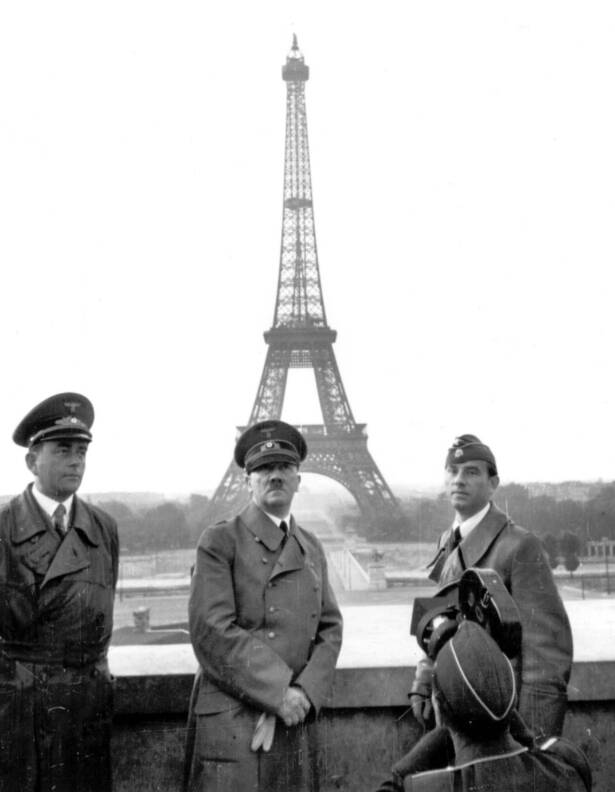 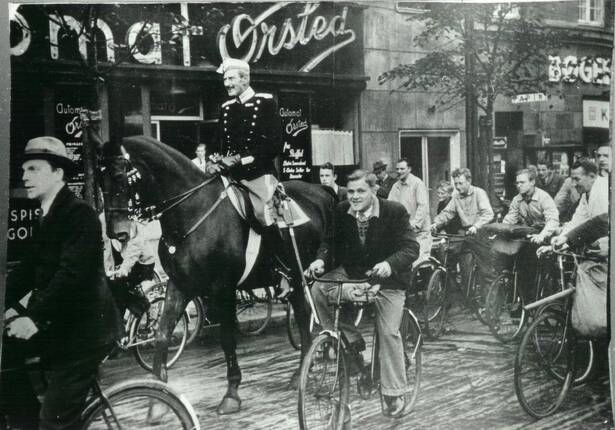 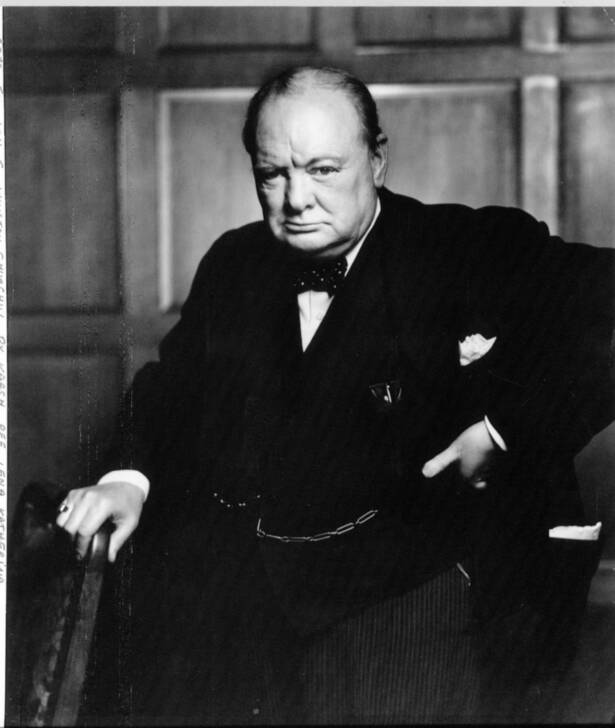 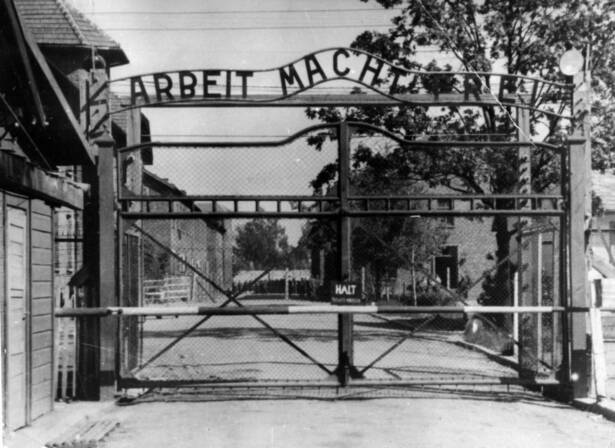 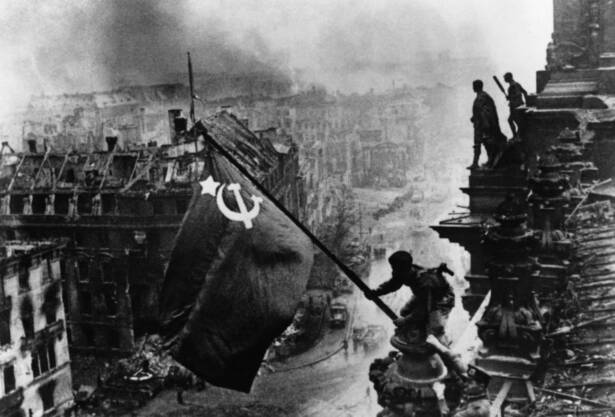 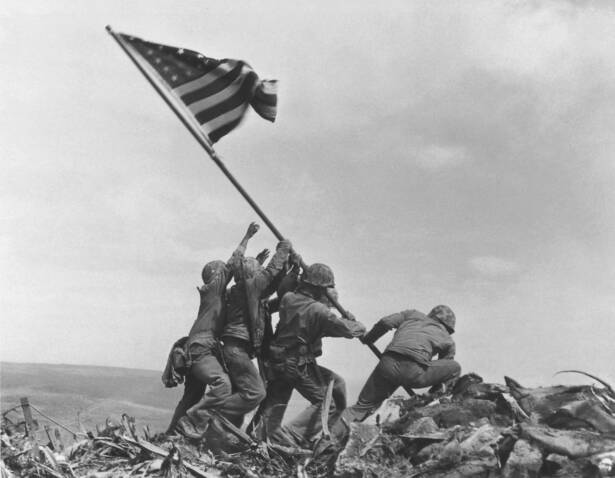 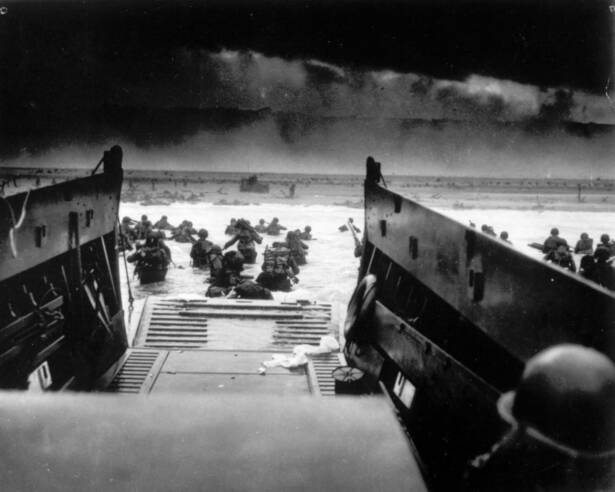 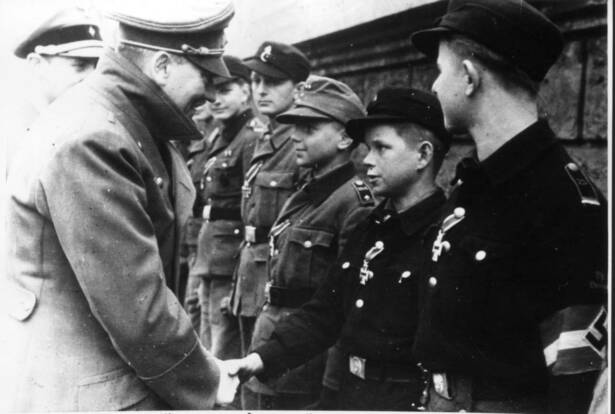 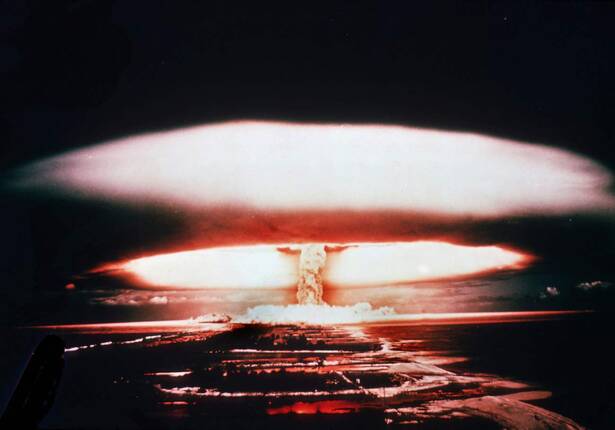 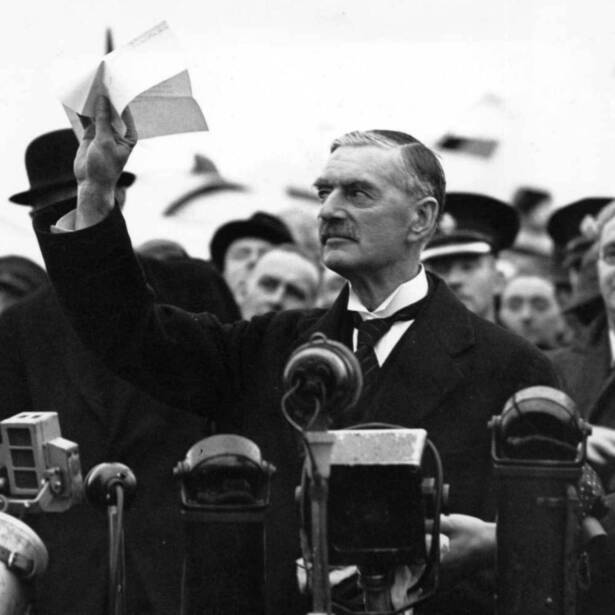 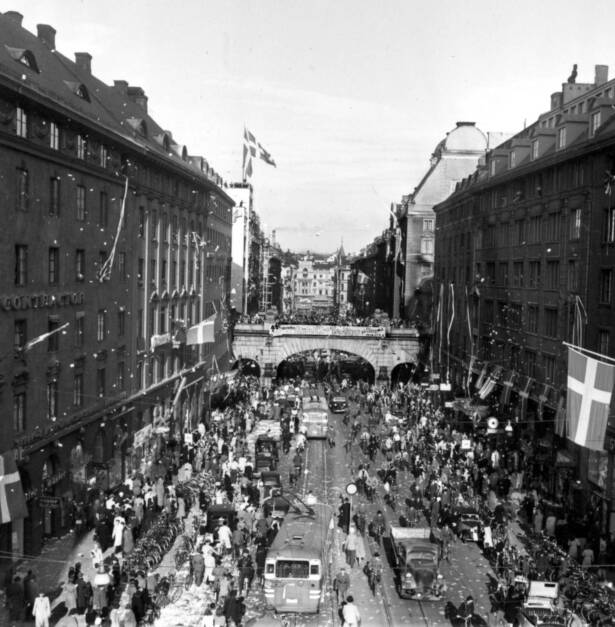 